МИНИСТЕРСТВО НАУКИ И ВЫСШЕГО ОБРАЗОВАНИЯ РОССИЙСКОЙ ФЕДЕРАЦИИФедеральное государственное бюджетное образовательное учреждениевысшего образования «КУБАНСКИЙ ГОСУДАРСТВЕННЫЙ УНИВЕРСИТЕТ»(ФГБОУ ВО «КубГУ»)Факультет экономическийКафедра управление инновационными проектами и трансфер технологийКУРСОВАЯ РАБОТА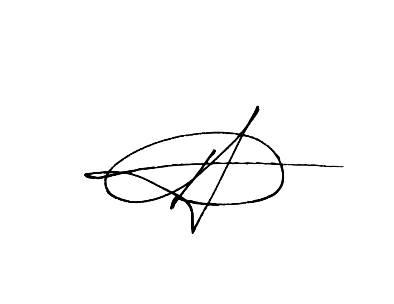 АНАЛИЗ ФИНАНСОВО-ХОЗЯЙСТВЕННОЙ ДЕЯТЕЛЬНОСТИ ооО «КРИМИАН ФРАНЦ КИЛЬ»	Работу выполнил                                                                              Д. Е. Давыденко (подпись, дата)      Направление подготовки	27.03.05 Инноватика   	     курс    2           	Направленность (профиль) Управление инновационными проектами и трансфер технологийНаучный руководитель:канд. экон. наук, доц ___________________________________А. С. Алеников (подпись, дата)                        Нормоконтролер:канд. экон. наук, доц                                                                             А. С. Алеников(подпись, дата)Краснодар2023СОДЕРЖАНИЕВВЕДЕНИЕВыбранная тема является актуальной, так как анализ финансово-хозяйственной деятельности играет важную роль в управлении предприятием. Этот анализ служит основой для разработки экономической стратегии, поэтому является неотъемлемым элементом в системе управления.Данный анализ позволит нам объективно оценить рентабельность организации в условиях нынешней экономической обстановки. Для анализа используются разнообразные методы и показатели, которые служат для оценки финансового состояния предприятия, его доходности и рентабельности. Кроме того, анализ финансово-хозяйственной деятельности организации помогает определить уровень конкурентоспособности предприятия и его потенциал для будущего развития.Целью данного исследования является проведение анализа финансовой отчетности ООО «КРИМИАН ФРАНЦ КИЛЬ».Для достижения поставленной цели требуется решить следующие задачи:–	рассмотреть характеристику предприятия; –	оценить макроэкономическую среду компании;–	на основе горизонтального и вертикального анализов изучить бухгалтерскую отчетность предприятия;–	проанализировать финансовую устойчивость компании;–	исследовать показатели платежеспособности компании и ликвидности активов его баланса;–	провести анализ рентабельности ООО «КРИМИАН ФРАНЦ КИЛЬ»;–	рассмотреть вероятность банкротства предприятия;–	выполнить факторный анализ рентабельности собственного капитала предприятия;–	оценить деловую активность предприятия;Объект исследования – финансово-хозяйственная деятельность общества с ограниченной ответственностью «КФК».Предметом исследования является финансовое состояние предприятия ООО «КРИМИАН ФРАНЦ КИЛЬ» (далее «ООО «КФК»») за 2018–2022 гг., специализирующееся на разработке и производстве сидений для пассажирского транспорта.Методологическую базу исследования составляют общетеоретические методы, такие как анализ, синтез, моделирование, классификация, а также та-кие специфические методы, как статистические, экономико-математические, методы горизонтального и вертикального анализа, банкротства, а также финансового положения.Информационный базис исследования – бухгалтерская отчетность ООО «КФК».Структура работы: курсовая работа включает введение, 3 раздела, заключение, список литературы из 10 источников, 2 приложения. Текст работы проиллюстрирован 25 рисунками, 15 таблицами. Во введении дано обоснование актуальности выбранной темы и проведена оценка уровня ее изученности в научных исследованиях. Также определены проблема, цель, задачи, объект и предмет исследования. В первом разделе представлена характеристика макроэкономических факторов, которые оказывают влияние на финансовое состояние компании. Во втором разделе произведен анализ, в ходе которого были рассчитаны финансовые показатели компании и выполнена оценка ее финансовой деятельности. В третьем разделе, с использованием инструментов экономического анализа, рассмотрено финансовое положение ООО "КРИМИАН ФРАНЦ КИЛЬ". В заключении приведены основные выводы и результаты исследования. Характеристика ООО «КРИМИАН ФРАНЦ КИЛЬ»1.1 Общая информация о компании ООО «КРИМИАН ФРАНЦ КИЛЬ»Полное юридическое наименование: ОБЩЕСТВО С ОГРАНИЧЕННОЙ ОТВЕТСТВЕННОСТЬЮ "КРИМИАН ФРАНЦ КИЛЬ"Общество с ограниченной ответственностью «КРИМИАН ФРАНЦ КИЛЬ» (далее – «общество» или «компания KF-KIEL») основано в 2011 году двумя иностранными компаниями: Kiel International GmbH & Co.KG (Германия) и KF Development LLC (США). При разработке и производстве сидений применяются конструкторские решения и технологии компании Kiel (Германия), одного из ведущих производителей пассажирских сидений в Европе. Более 60 лет эта компания занимается разработкой и производством сидений и является поставщиком таких крупнейших производителей транспортных средств, как: Bombardier, Siemens, Alstom, MAN, Volvo, Scania, Neoplan, Solaris и другие. Компания «KF-KIEL» является поставщиком сидений для электропоездов «Ласточка» (ООО «Уральские локомотивы»).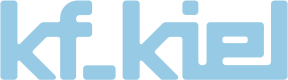 Рисунок 1 – логотип ООО «КРИМИАН ФРАНЦ КИЛЬ»Зарегистрировано 12 декабря 2011 года по адресу 353960, Краснодарский край, г. Новороссийск, промзона Кирилловская, ул. Саровская, д. 3. Основной вид деятельности ОКВЭД: 31.01 - Производство мебели для офисов и предприятий торговли. Также имеется дополнительный вид деятельности по ОКВЭД: 30.9 - Производство транспортных средств и оборудования, не включенных в другие группировки.Статус организации: коммерческая, действующаяОрганизационно-правовая форма: Общества с ограниченной ответственностью (код 12300 по ОКОПФ)Место нахождения: 353960, Краснодарский край, г. Новороссийск, промзона Кирилловская, ул. Саровская, д. 3.Дата регистрации 12.12.2011. На 5 июня 2023 года юридическое лицо является действующим.ИНН: 2315171109ОГРН: 1112315018760КПП: 231501001Код по ОКПО: 37102391Форма собственности (по ОКФС): 34 - Совместная частная и иностранная собственность Компанией руководит генеральный директор: Попков Андрей Эдуардович.Согласно данным, ФАС, ООО «КФК» не входит в реестр недобросовестных поставщиков. По данным ФНС, среднесписочная численность работников за 2022 год составляет 29 человек.В картотеке арбитражных дел не было обнаружено судебных дел с участием ООО «КРИМИАН ФРАНЦ КИЛЬ».Организация насчитывает двух учредителей: ООО "ЮГСЕРВИС ГРУПП" (ОКПО:85404443) (50%), "КФ ДЕВЕЛОПМЕНТ ЛЛС" (НЬЮ-ЙОРК) (50%).Таблица 1 – Учредители ООО «КРИМИАН ФРАНЦ КИЛЬ»1.2 Макроэкономическая характеристика деятельности ООО «КРИМИАН ФРАНЦ КИЛЬ»ООО «КРИМИАН ФРАНЦ КИЛЬ» считается одной из самых инновационных компаний, разрабатывающих и производящих сидения для пассажирского транспорта. Значительная экономическая эффективность продукции, её разнообразие, современный высокотехнологичный дизайн и эргономичность, комфортность при путешествии в автобусах и поездах, а также большой опыт в поставках комплексных систем для транспорта открывают широкие возможности в сфере пассажирских перевозок и являются неоспоримыми преимуществами компании. Также наличие двух учредителей позитивно влияет на репутацию, позволяя оставаться конкурентоспособными на рынке. В частности, поэтому ООО «Уральские локомотивы» пользуются услугами ООО «КФК» для оборудования электропоездов «Ласточка».Качество систем управления подтверждено сертификатами соответствия требованиям международных стандартов IRIS, ISO 9001, ISO 14001, EN 15085–2. Это позволяет не только закрепить в долгосрочной перспективе сегодняшние успехи компании во всех областях её деятельности, но и упростить взаимопонимание в цепочке поставок от поставщиков до заказчиков.Поэтому, в нынешнее время макроэкономическая среда для компании вполне комфортная, однако существуют нюансы, которые 	создают некоторые сложности в развитии компании. Благодаря широкому спектру услуг в сфере пассажирских перевозок и сертифицированным системам управления ООО «КФК» занимает довольно высокое место по стоимости в своей отрасли.Таблица 2 – Список организаций по величине активов в отрасли По сравнению с 2018 годом, выручка компании за 2022 год больше на 20%. В период с 2018 по 2020 год наблюдался постепенный рост выручки, однако после выручка начала спускаться на уровень 2018 года, а 2022 год стал и вовсе не самым удачным для компании – чистая прибыль по итогам года вдвое меньше показателей за 2018 год. Несмотря на неудачи, компания старается выдерживать планку, постепенно набирая обороты. Таблица 3 – Список организаций по величине выручки в отраслиДля более глубокого анализа макроокружения компании необходимо использовать STEP-анализ. Используя данный метод анализа макроэкономической среды, возможно изучить внешнюю среду, а также внутреннюю структуру предприятия, выявить его преимущества и недостатки.Обратимся к четвертому и шестому этапу STEP-анализа: разделение фактора на группы в зависимости от их взаимодействия – социальные, технологические, экономические и политические. Результаты анализа отображены в таблице 2.Таблица 4 – 4 и 6 этапы STEP-анализа макроокружения ООО «КРИМИАН ФРАНЦ КИЛЬ»Беря в учёт данные из таблицы 2, можно сделать вывод о том, что ООО «КРИМИАН ФРАНЦ КИЛЬ» находится в довольно шаткой макроэкономической обстановке, которая содержит как позитивные стороны для развития бизнеса, так и различные угрозы.После проведения STEP-анализа, в случае если компания обретёт большую финансовую независимость, главной задачей должно стать расширение услуг или выход на другие рынки, а также охватывание больших территорий, во избежание финансовых потерь в будущих периодах.1.3 Горизонтальный и вертикальный анализ финансовой отчетности ООО «КРИМИАН ФРАНЦ КИЛЬ»Горизонтальный анализ представляет возможность сопоставить показатели состояния компании за несколько периодов. При оценке будут рассчитаны изменения показателей ООО "КРИМИАН ФРАНЦ КИЛЬ" и определены темпы их прироста. Для выявления этих изменений используется анализ данных по годам. Финансовая отчетность предприятия, представленная в приложении Б, служит основой для проведения горизонтального анализа.Вертикальный анализ – это метод, при котором каждая строка финансовой отчетности анализируется в процентах относительно базовой строки. Этот метод позволяет увидеть долю каждой статьи расходов и доходов в общей структуре финансовой отчетности. Вертикальный анализ позволяет выявить изменения в структуре расходов и доходов компании, что может указывать на возможные проблемы в управлении компанией.Горизонтальный анализ – это метод, при котором производится анализ изменения финансовых показателей компании в течение определенного периода времени. Для этого используются два подхода: анализ относительных изменений и анализ абсолютных изменений. Анализ относительных изменений позволяет определить процентное изменение финансовых показателей компании за указанный период времени, в то время как анализ абсолютных изменений показывает конкретные значения изменений показателей за тот же период. Горизонтальный анализ позволяет оценить динамику изменения финансовых показателей компании, что в свою очередь может быть полезным при прогнозировании ее будущих результатов.Рисунок 2 – оборотные и внеоборотные активы 
ООО «КРИМИАН ФРАНЦ КИЛЬ»По данным проведенного горизонтального и вертикального анализа бухгалтерского баланса, представленном в приложении А, были сделаны следующие выводы. Основную долю в имуществе ООО «КРИМИАН ФРАНЦ КИЛЬ» составляют оборотные активы. Данное соотношение повествует нам о ликвидности имущества организации. Наглядная разница отношения оборотных и внеоборотных активов в имуществе организации представлена на рисунке 2.В период с 2017 по 2020 год запасы все время увеличивались, и после с 2020 по 2022 год немного пошли на убыль. Это и дает преимущество в соотношении оборотных и внеоборотных активов. По мере увеличения запасов растет и чистая прибыль компании. Следовательно, увеличение запасов положительно сказывается на финансовой составляющей организации.За рассматриваемый период с 2017 года по 2022 год наблюдается значительное увеличение доли собственного капитала у ООО "КРИМИАН ФРАНЦ КИЛЬ". Конкретно, собственный капитал возрос на 93 752 тыс. руб. или на 218,5%. Этот высокий темп роста свидетельствует о повышении финансовой устойчивости предприятия.Также наблюдается уменьшение заёмного капитала. Собственный капитал в период с 2017–2022 год вырос. Величина заемного капитала за этот же период понизилась на 16 302 тыс. руб.Если рассчитывать коэффициент, показывающий отношение собственных средств к заемному капиталу, то он будет меньше 0,5, говоря о том, что доля заемных средств в структуре капитала компании превышает долю собственных средств. Значение коэффициента хуже среднеотраслевого, не менее половины аналогичных предприятий имеют большую долю собственных средств в капитале. Дисбаланс в пользу заемных средств снижает финансовую устойчивость. Такое соотношение может указывать на то, что компания сильно зависит от заемных средств и имеет высокую степень финансовой задолженности. В такой ситуации возможны повышенные риски, связанные с обслуживанием долга и платежеспособностью компании.Перейдем к результатам анализа ОФР, представленного в приложении Б. В период с 2018 по 2019 год мы можем наблюдать стремительный прирост прибыли, однако после 2019 года выручка начала проседать, а прибыль и вовсе уменьшилась в два раза по сравнению с 2018 годом. Таким образом, общая тенденция пошла на понижение.Прибыль от продаж за весь период до 2022 года повышалась – это положительный фактор развития. Рисунок 3 – Финансовый результат по прибыли 
ООО «КРИМИАН ФРАНЦ КИЛЬ» за 2018–2022 гг. (тыс. руб.)Итак, можно сказать о том, что наиболее успешным оказался 2019 г. по сравнению с другими годами. Это может быть связано с увеличением продаж, расширением бизнеса.Также необходимо рассмотреть горизонтальный анализ Отчёта о финансовых результатах для того, чтобы как можно точнее оценить изменение прибыли ООО «КРИМИАН ФРАНЦ КИЛЬ». Горизонтальный анализ ОФР представлен в таблице 5.Таблица 5 – Горизонтальный анализ ОФР с 2018 по 2022 гг. в абсолютных и относительных измененияхРассматривая ОФР, обратим внимание на структуру прибыли до налогообложения. Актуальные данные представлены в приложении Б. При анализе структуры прибыли вывели динамику доходов и расходов предприятия.Рисунок 4 – Доходы предприятия до налогообложения за 2018–2022 гг.Рисунок 5 – Расходы предприятия до налогообложения за 2018–2022 гг.При анализе представленных выше диаграмм можно заметить, что показатели доходов и расходов находятся на одном уровне. Также можно отметить, что в 2019 году доходы и расходы сопоставимо увеличились по сравнению с 2018 годом, однако впоследствии они снизились и продолжали сокращаться до 2022 года. Это указывает на то, что компания находится в затруднительном положении, стараясь справиться с трудностями.Чистую прибыль (убыток) от продаж можем наблюдать на рисунке 6.Рисунок 6 – Прибыль (убыток) от продаж ООО «КРИМИАН ФРАНЦ КИЛЬ»Итак, можно сделать вывод, что компания старается удержаться на плаву, что видно по соотношению доходов и расходов, а также по уровню чистой прибыли. Несмотря на довольно комфортные условия макроэкономической среды, стратегия, которую применяет ООО «КРИМИАН ФРАНЦ КИЛЬ», считается не очень эффективной.Анализ финансово–хозяйственной деятельности ООО
«КРИМИАН ФРАНЦ КИЛЬ»2.1 Анализ ликвидности и платежеспособности ООО «КРИМИАН ФРАНЦ КИЛЬ»Для улучшения финансового положения и укрепления позиций организации крайне важно систематически анализировать ее экономическую деятельность. Проведение такого анализа позволяет внутренним заинтересованным лицам более эффективно контролировать и принимать управленческие решения внутри организации, что способствует ее конкурентоспособности и доходности. Анализ финансово-хозяйственной деятельности включает в себя следующие компоненты:анализ ликвидности и платежеспособности;анализ рентабельности и деловой активности;анализ финансовой устойчивости и банкротства.Анализ ликвидности выполняется с целью оценки способности организации удовлетворить свои обязательства вовремя и полностью. В процессе этого анализа осуществляется сравнение ликвидных активов компании, классифицированных по степени их быстроты преобразования в денежные средства, с обязательствами компании, классифицированными по срокам их погашения.В зависимости от скорости преобразования в денежные средства активы разделяют на группы:А1 – наиболее ликвидные активы. Рассчитывается, как сумма денежных средств и краткосрочных финансовых вложений.А2 – быстро реализуемые активы. К ним относится краткосрочная дебиторская задолженность со сроком платежа не более 12 месяцев после отчетной даты.А3 – медленно реализуемые активы. К ним относятся: запасы, долгосрочные дебиторские задолженности со сроком платежа более 12 месяцев после отчетной даты, НДС и прочие оборотные активы.А4 – Трудно реализуемые активы – внеоборотные активы. Пассивы баланса группируют по степени срочности их оплаты. Выделяют четыре группы пассивов:П1 – Наиболее срочные обязательства – кредиторская задолженность.П2 – краткосрочные пассивы. Они равны сумме краткосрочных займов и кредитов, задолженности участникам по выплате доходов и прочих краткосрочных обязательств.П3 – долгосрочные пассивы. К ним относят: долгосрочные обязательства, доходы будущих периодов, резервы предстоящих расходов и платежей.П4. Постоянные пассивы – это капитал и резервы.Составив аналитическую таблицу 7, проведем анализ ликвидности и платежеспособности по данным отчетностей организации за представленный период. Таблица 6 – Оценка ликвидности баланса и платежеспособности организацииТаблица 7 – Анализ ликвидности баланса ООО «КФК» (тыс. руб.)Ликвидность — это способность актива быстро и с минимальными потерями превратиться в наличные средства. Баланс считается абсолютно ликвидным, если имеются соотношения, представленные в первом столбце таблицы 8.За рассматриваемый период неравенство А1 => П1 выполнилось только в 2018 году. Это говорит о том, что в организации наблюдается недостаток наиболее ликвидных активов. У ООО «КРИМИАН ФРАНЦ КИЛЬ» не хватает средств, чтобы покрыть срочные обязательства на момент составления баланса. Значит, организация не является абсолютно ликвидной.Таблица 8 – Соотношение активов и пассивов балансаЗа рассматриваемый период неравенство А1 => П1 не выполнилось ни разу. Это говорит о том, что в организации наблюдается недостаток наиболее ликвидных активов. У ООО «КРИМИАН ФРАНЦ КИЛЬ» не хватает средств, чтобы покрывать срочные обязательства на момент составления баланса. Значит, организация не является абсолютно ликвидной.Учитывая выполнение неравенства А2 => П2 в течение последних 5 лет, можно сделать вывод о платежеспособности организации в ближайшей перспективе. Это свидетельствует о том, что быстро реализуемые активы компании превышают ее краткосрочные обязательства, что позволяет организации погасить среднесрочные обязательства с использованием легко реализуемых активов, при условии своевременной оплаты дебиторской задолженности.Неравенство А3 => П3 также выполнилось во всех годах. Это отражает возможность погашения организацией долгосрочных обязательств медленно реализуемыми активами, что говорит о ее платежеспособности.Неравенство А4 < П4 выполняется лишь в 2021 и 2022 годах, что свидетельствует о нормальной степени платежеспособности предприятия лишь в последние годы. Организация может погасить обязательства соответствующими активами.Перейдём к более детальному анализу. Анализ платежеспособности организации с использованием финансовых коэффициентов. Данные можно наблюдать в таблице 6.Общий показатель платежеспособности — это финансовый показатель, который помогает оценить способность предприятия или организации выполнять свои финансовые обязательства в срок. Он рассчитывается путем деления текущих активов на текущие обязательства. Чем выше показатель, тем лучше платежеспособность компании.Рисунок 7 – Коэффициент платежеспособности компанииНа рисунке 7 мы видим, что показатель платежеспособности не превышает норму не на одном из периодов. Компания постепенно идёт к преодолению нормативного показателя данного коэффициента.Далее проанализируем коэффициент абсолютной ликвидности. Данные можно наблюдать на рисунке 8.Рисунок 8 – Коэффициент абсолютной ликвидности организацииКоэффициент быстрой (срочной) ликвидности характеризует способность компании погашать текущие (краткосрочные) обязательства за счет оборотных активов. Данный показатель находится ниже нормы, что свидетельствует о нехватке ликвидных средств у организации, которые могли бы немедленно покрыть ее краткосрочные задолженности.Коэффициент текущей ликвидности дает общую оценку ликвидности активов, показывая, какую часть текущих обязательств можно погасить, мобилизовав все оборотные средства. Этот показатель стал выше нормы начиная с 2020 года. Сейчас показатель превышает норму с запасом, в свою очередь это значит, что резервных запасов достаточно для покрытия убытков. Общую динамику роста приведённых выше коэффициентов мы можем наблюдать на рисунке 9.Рисунок 9 – Коэффициенты текущей и быстрой ликвидностиКоэффициент обеспеченности собственными средствами (КОСС) является мерой, отражающей достаточность собственных средств организации для финансирования ее текущей деятельности. Чем выше КОСС, тем выше финансовая устойчивость компании, так как она имеет большую долю собственных средств в структуре финансирования. Динамику «КОСС» можем наблюдать на рисунке 10. Рисунок 10 – Коэффициент обеспеченности собственными средствамиКОСС начал расти только к 2020 году. Далее и в настоящее время показатель превышает норму, что говорит о финансовой устойчивости организации.Коэффициент маневренности функционирующего капитала является более информативным показателем, дополняющим коэффициенты платежеспособности и ликвидности. Рисунок 11 – Коэффициент маневренности функционирующего капиталаЗначение этого коэффициента в рассматриваемом периоде резко упало к 2019 году, а после так же резко поднялось к 2020 году, далее наблюдалось снижение в 2021–2022 гг., что обозначает сокращение части функционирующего капитала, обездвиженного в производственных запасах и долгосрочной дебиторской задолженности. Это положительный фактор, показывающий, что компания имеет возможности оплачивать текущие расходы.Доля оборотных средств в активах представляет собой отношение оборотных средств к общему объему активов. Этот показатель позволяет судить о ликвидности баланса в целом: чем он выше, тем при прочих равных условиях ликвиднее баланс. Динамика отображена на рисунке 12.Рисунок 12 – Доля оборотных средств в активах компанииНа всем исследуемом периоде данный коэффициент существенно превышал норму (0,5). Это говорит о высоком уровне ликвидности баланса предприятия. Судя по такому уровню оборотных средств в активах, можно сделать вывод о том, что платежеспособность компании находится на хорошем уровне.2.2 Анализ рентабельности и деловой активности ООО
«КРИМИАН ФРАНЦ КИЛЬ»Анализ рентабельности имеет целью определить долю прибыли в каждом затраченном рубле на производство продукции, что позволяет оценить эффективность производственной деятельности предприятия. Рентабельность отражает, сколько прибыли организация получает с каждого вложенного рубля в бизнес и затраченного в процессе деятельности. Для измерения рентабельности используется целый набор относительных показателей, которые характеризуют эффективность работы предприятия в целом, доходность различных направлений деятельности и выгодность производства отдельных видов продукции и услуг. Для определения эффективности деятельности организации будет проведен анализ рентабельности за период с 2018 года по 2022 год.Таблица 9 – Анализ рентабельности ООО «КРИМИАН ФРАНЦ КИЛЬ»Рентабельность продаж характеризует главный аспект работы компании – реализацию основной продукции. Этот показатель рассчитывается как отношение прибыли к выручке и выражается в процентах.В период с 2018 по 2021 год компания имеет переменчивую рентабельность продаж, но она всё равно остается на среднеотраслевом значении, однако по итогам 2022 года уровень рентабельности стал сильно ниже среднеотраслевого значения. В 2022 году показатель равен 1,63%, что почти в 2.2 раза меньше среднеотраслевого значения (3,6%), что говорит нам о низком уровне стабильности и эффективности предприятия.Рисунок 13 – Рентабельность продаж организацииЧистая рентабельность показывает величину чистой прибыли, которую получит организация на единицу выручки. Как правило этот коэффициент должен быть больше нуля, что наблюдается во всех годах. В 2019 и 2021 годах коэффициент показывает пиковые показатели. Динамику можем наблюдать на рисунке 14.Рисунок 14 – Чистая рентабельность ООО «КРИМИАН ФРАНЦ КИЛЬ»Рентабельность собственного капитала является главным показателем для инвесторов, поскольку он отображает эффективность использования капитала, инвестированного собственниками предприятия (рисунок 15).Рисунок 15 – Рентабельность собственного капитала организацииДанный коэффициент не сильно вырос по сравнению с 2018 годом, что говорит о непривлекательности для вкладывания средств в компанию.Валовая рентабельность отражает сколько валовой прибыли в каждом рубле реализованной продукции. Чем выше данный показатель, тем лучше. Так на рисунке 16 наблюдается постепенный спад рентабельности с 2018 по 2020 год. В 2021 году валовая рентабельность составляла 15,56, а в 2022 году опустилась до показателя в 12,65. Рисунок 16 – Валовая рентабельность предприятияЗа весь рассматриваемы период прослеживается сначала рост до 2019-2020гг., далее следует просадка по показателям, в связи с пандемией, далее ситуация постепенно выправляется и коэффициенты начинают расти, что положительно сказывается на предприятии. Далее мы будем изучать показатели деловой активности ООО «КРИМИАН ФРАНЦ КИЛЬ». Анализ деловой активности данной компании необходим для получения объективного представления об эффективности ее экономической деятельности и интенсивности использования ресурсной базы с целью выявления потенциальных возможностей для их улучшения. Соответствующие данные представлены в таблице 10.Таблица 10 – Анализ деловой активности ООО «КРИМИАН ФРАНЦ КИЛЬ»В рамках экономического анализа деловая активность относится к текущей операционной и коммерческой деятельности компании. Давайте более подробно рассмотрим некоторые из этих показателей.Один из таких показателей - ресурсоотдача, которая отражает количество полных циклов обращения продукции за определенный период, подвергаемый анализу. Этот коэффициент используется инвесторами для оценки эффективности капиталовложений.Рисунок 17 – Ресурсоотдача ООО «КФК»На протяжении рассматриваемого периода мы видим, что показатели находятся в пределах от 2 до 3,5 (рисунок 17). Это говорит о стабильном объеме продаж или о неизменной сумме используемых активов.Оборачиваемость материальных средств показывает число оборотов материальных средств (рисунок 18). На протяжении всего периода показатель значительно больше единицы, а это значит, что предприятие можно считать рентабельным.Рисунок 18 – Оборачиваемость материальных активов организацииКоэффициент отдачи собственного капитала показывает, сколько требуется оборотов для оплаты выставленных счетов. Изучая рисунок 19, мы видим, что в 2019 году был большой скачок, после чего общий уровень упал, став чуть выше исходного, что отражает увеличение выручки от продаж на каждый рубль, инвестированный в собственные средства. В начале рассматриваемого периода коэффициент был отрицательным и составлял -11,65, а в конце периода 8,1561.Рисунок 19 – Коэффициент отдачи собственного капитала организации.Оборачиваемость денежных средств отражает интенсивность использования денежных средств предприятия. В рассматриваемом на рисунке 20 периоде значение данного показателя сначала растет с 6,38 до 14,99, после падает до 0,73, и после восстанавливается до 7,42. Рисунок 20 – Оборачиваемость денежных средств организацииОбращаясь к рисунку 21, мы можем заметить, что сроки погашения дебиторской задолженности ниже сроков погашения кредиторской. Это значит, что организация должна больше, чем ей.Рисунок 21 – Срок погашения дебиторской и кредиторской задолженности ООО «КФК»Проведение анализа деловой активности является важным этапом в развитии любой компании, поскольку позволяет выявить проблемы и принять меры по их решению. Основываясь на проведенном анализе, можно сделать вывод о том, что в целом ООО «КРИМИАН ФРАНЦ КИЛЬ» обладает недостаточной конкурентоспособностью.2.3 Анализ финансовой устойчивости и вероятности банкротства ООО «КРИМИАН ФРАНЦ КИЛЬ»Анализ финансовой устойчивости помогает изучить степень стабильности положения организации. Этот анализ включает оценку соотношения между собственными и заемными источниками формирования запасов и их стоимостью. Важными характеристиками финансовой устойчивости являются обеспеченность запасов и затрат соответствующими источниками финансирования, а также эффективное использование финансовых ресурсов. Платежеспособность, в свою очередь, является внешним проявлением финансовой устойчивости. Путем своевременного анализа финансового состояния организации можно своевременно выявить проблемы, возникшие в течение анализируемого периода, а также предвидеть возможные проблемы в будущем. Приняв соответствующие меры, можно предотвратить нежелательные последствия и обеспечить стабильность организации.Для полной оценки финансового состояния организации необходимо учесть ее финансовую устойчивость, которая показывает, насколько она зависит от заемных источников финансирования. Проведение анализа финансовой устойчивости позволяет определить способность компании противостоять конкуренции и поддерживать свою прибыльность в долгосрочной перспективе.Оценку стабильности ООО «КРИМИАН ФРАНЦ КИЛЬ» проведем при помощи расчета абсолютных и относительных показателей, представленных в таблице 11.Таблица 11 – Анализ финансовой устойчивости ООО «КФК»Коэффициент капитализации позволяет оценить, насколько организация обеспечена собственным капиталом в качестве достаточного источника финансирования своей деятельности. Поскольку коэффициент на протяжении всего периода времени был ≤ 1,5, финансовая устойчивость организации считается достаточна. Динамика отражена на рисунке 22.Рисунок 22 – Коэффициент капитализации организацииКоэффициент обеспеченности собственными источниками выражает соотношение между собственными источниками финансирования и общей суммой активов компании. В течение всего анализируемого периода этот показатель либо отрицательный, либо находится на низком уровне. Это указывает на сильную зависимость от заемных источников финансирования (рисунок 23).Рисунок 23 – Коэффициент обеспеченности собственными источникамиКоэффициент финансовой независимости отражает долю активов предприятия, которая финансируется собственными средствами, в сравнении с долей, финансируемой заемными средствами. Чем выше коэффициент финансовой независимости, тем больше предприятие считается финансово устойчивым. Значение данного показателя на протяжении всего периода возрастает, но даже близко не приближается к норме. Это говорит о том, что собственникам с каждым годом принадлежит все большая доля имущества.Рисунок 24 – Коэффициент финансовой независимости организацииКоэффициент финансовой устойчивости показывает, какая часть актива финансируется за счет устойчивых источников. Общий тренд данного показателя идет на повышение, однако показатель всё еще ниже нормы (рисунок 25).Рисунок 25 – Коэффициент финансовой устойчивости компанииПроведение анализа финансовой устойчивости компании позволяет оценить ее финансовое положение и способность выполнить свои обязательства. Этот вид анализа представляет интерес для кредиторов, инвесторов и других заинтересованных сторон, которые стремятся оценить риски, связанные с инвестированием в компанию или предоставлением ей кредита.В рамках анализа банкротства предприятия могут проводиться оценка различных финансовых показателей, таких как доходы, расходы, активы, обязательства и чистая прибыль. Также анализ может включать оценку текущих и долгосрочных обязательств с целью оценить способность компании справиться с выплатами по долгам и определить наличие ликвидных активов.Кроме того, проведение анализа банкротства позволяет выявить факторы, которые могут привести к финансовым трудностям компании, таким как неэффективное управление, низкая рентабельность, недостаток ликвидности и другие проблемы. Это позволяет предприятию принять необходимые меры для улучшения своего финансового положения и избежать банкротства.В целом, анализ вероятности банкротства предприятия включает оценку его финансовой устойчивости, а также анализ ликвидности и платежеспособности. Важно провести своевременную оценку вероятности банкротства фирмы, основанную на анализе ее финансово-экономического состояния. Это позволяет компании принять соответствующие меры и решения для улучшения своей финансовой ситуации и предотвращения банкротства.Проведем анализ ООО «КРИМИАН ФРАНЦ КИЛЬ» в периоде с 2021 по 2022 год, поскольку в этот промежуток времени у компании наблюдалась сильная просадка. Исследование будем проводить по модели Спрингейта, по формуле:Z = K1 * 1.03 + K2 * 3.07 + K3 * 0.66 + K4 * 0.4В которой:К1 – Оборотный капитал/Баланс;К2 – (Прибыль до налогообложения + Проценты к уплате) / Баланс;К3 – Прибыль до налогообложения / Краткосрочные обязательства;К4 – Выручка (нетто) от реализации / Баланс.Стоит отметить, что ключевым в данной модели являются продажи предприятия. Чем больше продаж, тем устойчивее предприятие. Если по формуле Z будет меньше 0,862, то компания является потенциальным банкротом. Расчеты приведены в таблице 12.Таблица 12 – Анализ банкротства по модели Спрингейта ООО «КФК»Из таблицы видим, что фактор Z за оба периода выше показателя 0,862. Следовательно, можно сделать вывод о том, что компания финансово устойчива и не обанкротится в ближайшее время.Следующим проведём анализ банкротства по модели Савицкой для более объективной оценки. Данный анализ является пятифакторным. Анализ проведем также по двум последним годам в рассматриваемом периоде. Формула расчета несколько отличается от формулы в модели Спрингейта:Z = K1 * 0.111 + K2 * 13.239 + K3 * 1.676 + K4 * 0.515 + K5 * 3.8Где:K1 – Собственный капитал / Оборотные активы;К2 – Оборотный капитал / Капитал;К3 – Выручка / Среднегодовая величина активов;К4 – Чистая прибыль / Активы;К5 – Собственный капитал / Активы.Также стоит отметить, что нормой данного коэффициента является 
Z > 8. Это означает, что риск банкротства отсутствует. Расчеты показателей по данной модели представлены в таблице 13.Таблица 13 – Анализ банкротства по модели Савицкой ООО «КФК»Видим, что за 2021 год показатель Z превышает норму почти в 2,5 раза, а за 2022 год Z=17,0668, что больше нормы чуть больше чем в 2 раза. Результаты данного анализа подтверждают предыдущий анализ банкротства.По окончании анализа, можно с уверенностью сделать вывод о том, что у организации ООО «КРИМИАН ФРАНЦ КИЛЬ» риск банкротства отсутствует.3 Общая аналитическая характеристика ООО «КРИМИАН ФРАНЦ КИЛЬ»3.1 Факторный анализ рентабельности ООО «КРИМИАН ФРАНЦ КИЛЬ»Изучение отдельных показателей не даст полной картины, в отличие от факторного анализа, который позволяет рассмотреть взаимосвязь между показателями и выявить их влияние на результаты. Это помогает определить оптимальные пути снижения издержек и затрат, увеличения доходов и прибыли.Одним из важнейших финансовых показателей отдачи является рентабельность собственного капитала, который отражает эффективность использования средств, вложенных в предприятие. Цель проведения анализа заключается в исследовании факторов, оказывающих влияние на рентабельность собственного капитала, чтобы разработать управленческое решение по ее повышению.Проведение факторного анализа рентабельности поможет выявить проблемные области и определить меры, которые могут быть предприняты для улучшения финансовых показателей.Для этого проведем факторный анализ рентабельности, который позволит выделить ключевые факторы, оказывающие влияние на рентабельность предприятия. Мы оценим вклад каждого фактора в общую рентабельность и определим наиболее значимые факторы, которые могут способствовать улучшению финансовых показателей.Источником информации для анализа будет служить отчет о финансовых результатах ООО "КРИМИАН ФРАНЦ КИЛЬ" и показатели бухгалтерского баланса за период 2021–2022 годов. Результаты анализа будут представлены в 14 и 15 таблицах.Таблица 14 – Отчет о финансовых результатах организацииТаблица 15 – Факторный анализ рентабельности организацииРентабельность продукции определяется соотношением показателей – прибыль от реализации к сумме затрат на реализацию, то есть себестоимость. Этот показатель говорит о полученной прибыли с одного рубля, потраченного на реализацию. Из таблицы видно, что общее изменение рентабельности продукции составило 0,0395. Данное отклонение обусловлено снижением выручки, а также внезапными крупными расходами, которые повлекли за собой существенное снижение чистой прибыли.Рентабельность продаж - это отношение прибыли от реализации до уплаты налогов к выручке от реализации. Прибыль от реализации до уплаты налогов включает прочие коммерческие и управленческие расходы, а также прочие внереализационные доходы. Она отражает прибыль, полученную на каждый рубль выручки.Давайте рассмотрим общее влияние изменения показателей "Прибыль от реализации до уплаты налогов" и "Выручка от реализации". Увеличение прибыли до уплаты налогов в 2022 году привело к уменьшению рентабельности продаж, а снижение выручки привело к увеличению рентабельности продаж на 0,0027.Далее рассмотрим влияние структуры расходов на рентабельность продаж.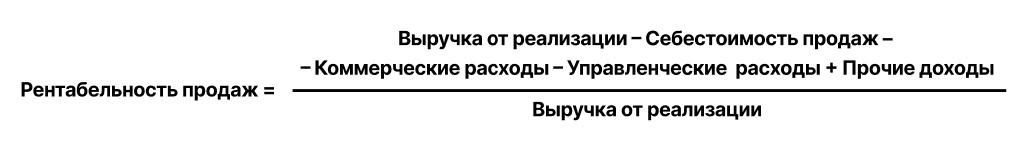 Рисунок 25 – Коэффициент финансовой устойчивости компанииИз таблицы видно, что:– Уменьшение выручки от реализации привело к увеличению рентабельности продаж на 0,1447;– Увеличение себестоимости оказало негативное влияние (-0,0953);– Увеличение управленческих расходов привело к отрицательному влиянию на рентабельность (-0,0585);– Уменьшение прочих расходов предприятия привел к увеличению рентабельности (0,0140).Суммарное влияние всех факторов увеличило рентабельность ООО «КРИМИАН ФРАНЦ КИЛЬ» на 0,0049. Подводя итог, можно сказать о том, что суммарно все значения рентабельности немного увеличились. Но при этом с 2021 по 2022 год наблюдается уменьшение чистой прибыли предприятия. Наибольшее влияние оказывает повышение себестоимости продаж.3.2 Финансово-экономическое состояние ООО «КРИМИАН ФРАНЦ КИЛЬ»Оценка финансово-экономического состояния предприятия является постоянной необходимостью, даже если организация достаточно прибыльна. Для большей наглядности посмотрим полученные результаты различных методов анализа в совокупности. Горизонтальный и вертикальный анализ показали, что организация имеет довольно высокий уровень ликвидности и хорошо адаптируется к изменениям макроэкономического окружения. Компания повышает с каждым годом свою финансовую устойчивость за счет увеличения доли собственного капитала и снижения объемного капитала.Анализ ликвидности и платежеспособности показал, что организация старается держаться на одном уровне платежеспособности, ликвидности, финансовую устойчивости и рентабельности, а также оптимизировала свою деловую активность.Был проведён анализ рентабельности, из которого можно заметить, что организация демонстрирует отрицательную динамику за анализируемый период. Снижение показателей рентабельности наблюдается в 2020 году, что связано со снижением доходов, а также увеличением уровня прочих расходов.Анализ деловой активности подтвердил, что ООО «КРИМИАН ФРАНЦ КИЛЬ» держится на одном уровне и старается эффективно использовать свои ресурсы. Компания имеет неплохую платежеспособность и ликвидность, однако уровень долговой нагрузки оставляет желать лучшего. Также в последний год наблюдается снижение выручки от продаж, объема продукции и темпов роста. Это может быть связано с внешнеполитическим воздействием, нехваткой импортных ресурсов и особенностями сферы деятельности.Анализ финансовой устойчивости дал понять, что организация имеет нормальную финансовую устойчивость, так как сильно на конец 2022 года имеет низкий коэффициент капитализации.Анализ банкротства показал, что ООО «КРИМИАН ФРАНЦ КИЛЬ» является финансово устойчивой организацией, которая не находится под угрозой банкротства в ближайшее время. По модели Спрингейта, коэффициент Z превышает критическое значение 0,862 в обоих годах анализа в 2 раза. Это свидетельствует о том, что организация имеет приличный оборотный капитал и способность погашать свои краткосрочные обязательства. Анализ банкротства по модели Савицкой подкрепляет вышесказанное.Исходя из факторного анализа рентабельности, ООО «КРИМИАН ФРАНЦ КИЛЬ» в 2022 году находится приблизительно на том же уровне рентабельности продукции и продаж, что и в 2021 году. Увеличение выручки от реализации является противовесом росту себестоимости продаж и увеличению управленческих расходов, что и позволяет компании держаться на одном уровне рентабельности.3.3 Выводы и предложенияОсновываясь на проведенных выше анализах, можно заключить, что ООО «КРИМИАН ФРАНЦ КИЛЬ» имеет нестабильное финансовое положение, но довольно хорошие перспективы развития. Выручка компании сильно зависит от внешнеполитической обстановки и санкций.На основе этого вывода я могу предложить организации следующие решения. Для повышения объема продаж компании стоит осваивать новые рынки услуг, продавать сидения не только для автобусов и поездов, но и для самолётов и личного транспорта. Так как мир быстро меняется и без расширения оказываемых услуг компании будет трудно.Также стоит рассмотреть возможность обновления существующей стратегии. Опыт показывает, что ни одно предприятие не может сохранять свою рентабельность и высокую доходность, придерживаясь одной и той же стратегии в течение длительного времени.Компания обладает довольно высоким уровнем конкурентоспособности, благодаря хорошей репутации, высокому качеству продукции и соблюдению мировых стандартов. Помимо всего вышеперечисленного компании нужно обратить внимание не только на классические сидения в общественном транспорте, но и на сидения премиум сегмента. Это позволит организации охватить большую аудиторию, что позволит повысить объем продаж.В целом, рекомендуется активно внедрять инновационные технологии в различные сферы деятельности компании, включая производство и обслуживание. Это стратегическое решение позволит компании повысить свою конкурентоспособность и обрести преимущество на рынке. Внедрение инноваций в процессы производства и предоставления услуг открывает новые возможности для оптимизации производительности, снижения издержек, улучшения качества и увеличения эффективности работы. Такой подход также способствует повышению уровня инновационности компании и ее способности адаптироваться к быстро меняющимся условиям рынка. В результате компания получает потенциал для привлечения новых клиентов, удовлетворения потребностей существующих клиентов и обеспечения долгосрочного успеха и роста.ЗАКЛЮЧЕНИЕПроведение анализа финансово-хозяйственной деятельности предприятия охватывает различные аспекты его финансовой жизни и является мощным инструментом для улучшения его эффективности. Этот анализ направлен на изучение тенденций развития и выявление факторов, которые оказывают влияние на результаты деятельности компании. Полученные результаты анализа помогают принимать обоснованные решения о дальнейших инвестициях и разрабатывать стратегии, направленные на повышение конкурентоспособности бизнеса. Анализ финансово-хозяйственной деятельности предоставляет компании информацию, необходимую для определения сильных и слабых сторон, выявления возможностей для роста и развития, а также для принятия мер по совершенствованию управленческих процессов.Для проведения данного анализа была выбрана компания ООО «КРИМИАН ФРАНЦ КИЛЬ». Основным видом деятельности организации является разработка и производство сидений для пассажирского транспорта. В первом разделе курсовой работы были изложены основные характеристики объекта исследования, включая его организационную структуру и особенности деятельности. Далее, на основе данных финансовой отчетности за период с 2017 по 2022 годы, была проведена аналитическая оценка структуры и динамики баланса с использованием методов горизонтального и вертикального анализа.Во втором разделе курсовой работы были рассчитаны и представлены основные финансовые коэффициенты, которые позволяют проанализировать финансовое состояние и эффективность предприятия. Эти коэффициенты являются важными инструментами для оценки различных аспектов финансовой деятельности компании. Для этого были проведены следующие анализы: – Анализ платежеспособности– Анализ рентабельности– Анализ финансовой устойчивости– Анализ деловой активностиВ третьем разделе, используя продвинутые инструменты экономического анализа, не выявлен риск банкротства ООО «КРИМИАН ФРАНЦ КИЛЬ», а также определены факторы, влияющие на рентабельность собственного капитала компании.Таким образом, цель курсовой работы, которая заключалась в анализе финансово-хозяйственной деятельности предприятия, была успешно достигнута.При оценке финансовых показателей учитывалась принадлежность ООО «КРИМИАН ФРАНЦ КИЛЬ» к отрасли " Производство мебели для офисов и предприятий торговли". В результате проведенного анализа можно обобщить показатели финансового положения и результаты деятельности компании за исследуемый период. Большинство рассмотренных коэффициентов находятся в пределах нормативного значения, соответствующего средним показателям для данной отрасли. Это свидетельствует о том, что компания является надежным заемщиком и обладает высокой степенью кредитоспособности. В совокупности результаты анализа говорят о стабильном финансовом состоянии компании.СПИСОК ИСПОЛЬЗОВАННЫХ ИСТОЧНИКОВАбдукаримов, И. Т. Анализ финансового состояния и финансовых результатов предпринимательских структур: учеб. пособие / И.Т. Абдукаримов, М. В. Беспалов. – Москва: ИНФРА-М, 2022. – 214 с.Бариленко, В.И. Комплексный анализ хозяйственной деятельности предприятия: уч. пособие [Текст]/под общ. ред. проф. В. И. Бариленко. - М.: ФОРУМ,2019.-464с.Виноградская Н. А. Анализ и диагностика финансово-хозяйственной деятельности предприятия: Методические указания к выполнению курсовой работы: № 362 / Н. А. Виноградская. - М.: МИСиС, 2012. - 82 c.Григорьева, Т.И. Финансовый анализ для менеджеров: оценка, прогноз: Учебник для магистров / Т. И. Григорьева. - М.: Юрайт, ИД Юрайт, 2017. - 462 c.Донцова Л. В. Анализ финансовой отчетности: Практикум / Л. В. Донцова, Н. А. Никифорова. - M.: Изд-во «Дело и Сервис», 2011. - 144 с Жилкина, А.Н. Финансовый анализ: Учебник и практикум для прикладного бакалавриата / А.Н. Жилкина. - Люберцы: Юрайт, 2016. - 285 c.Макарьева В. И. Анализ финансово-хозяйственной деятельности организации [Текст]/В. И. Макарьева, Л. В. Андреева. -2-е изд., перераб. и доп. -М.: Финансы и статистика, 2019. -303 с. Одинцов В. А. Анализ финансово-хозяйственной деятельности предприятия: Учебное пособие / В. А. Одинцов. — М.: Академия, 2019. — 224 c.РОССТАТ [Электронный ресурс]: Официальный сайт. — Электрон. текстовые дан –Режим доступа: https://rosstat.gov.ru/. Загл. с экрана.Финансовый анализ: учебное пособие / С. И. Крылов. — Екатеринбург: Изд-во Урал. ун-та, 2016.— 160 ПРИЛОЖЕНИЯПРИЛОЖЕНИЕ АПРИЛОЖЕНИЕ БУчредителиИННДоля, %Сумма, млн. руб.ООО "ЮГСЕРВИС ГРУПП"2315142179503.3328"КФ ДЕВЕЛОПМЕНТ ЛЛС"503.3328МестоКомпанииВыручка, млн. руб.Активы, млн. руб.Регион116ООО "Мебельная студия Код.ру"555173Московская обл.117ООО "ХСР"150172Московская обл.118ООО "КРИМИАН ФРАНЦ КИЛЬ"414172Краснодарский кр.119ООО "Мебель-Комплекс"393172Нижегородская обл.120ООО ДИНЭРО168171Свердловская обл.МестоКомпанииВыручка, млн. руб.Активы, млн. руб.Регион61ООО "ОМПК"426331Липецкая обл.62ООО "КОМФУР"426126Рязанская обл.63ООО "КРИМИАН ФРАНЦ КИЛЬ"414172Краснодарский кр.64ООО "Фортресс"396233Томская обл.65ООО "Мебель-Комплекс"393172Нижегородская обл.ФакторыВозможностиУгрозыСоциальные Миграционный прирост населения края, способствующий увеличению притока клиентов.  Высокий туристический потенциал региона с развитой транспортной инфраструктуройОтток работников.Увеличение негативных отзывов от клиентов.Технологические Появление новых технологий, материалов и оборудования.1. Отсутствие условий для инновационного развитияФакторыВозможностиУгрозыЭкономические1. Развитие сферы производства сидений в пассажирском транспорте Инфляция.Рост цен на сырьё.Уменьшение количества поездок в связи с повышением цен на билетыПолитические1. Свобода информации инезависимость СМИ.Недостаточное внимание поддержке предприятий со стороны государства.ПоказательАбсолютные изменения (тыс. руб.)Абсолютные изменения (тыс. руб.)Абсолютные изменения (тыс. руб.)Абсолютные изменения (тыс. руб.)Относительные изменения (%)Относительные изменения (%)Относительные изменения (%)Относительные изменения (%)12019–2018 гг.2020–2019 гг.2021–2020 гг.2022–2021 гг.2019–2018 гг.2020–2019 гг.2021–2020 гг.2022–2021 гг.2022–2021 гг.Выручка4225253-43703-61100-611270,39-0,08-0,13-0,15-0,15Себестоимость продаж-1958323425055077395390,40-0,07-0,14-0,11-0,11Валовая прибыль (убыток)29421-9453-6023-215880,33-0,12-0,08-0,41-0,41Управленческие расходы-15671-58581249242610,330,11-0,02-0,87-0,87Прибыль (убыток) от продаж13750-15311-477426730,33-0,58-0,220,110,11ПоказательАбсолютные изменения (тыс. руб.)Абсолютные изменения (тыс. руб.)Абсолютные изменения (тыс. руб.)Абсолютные изменения (тыс. руб.)Относительные изменения (%)Относительные изменения (%)Относительные изменения (%)Относительные изменения (%)12019–2018 гг.2020–2019 гг.2021–2020 гг.2022–2021 гг.2019–2018 гг.2020–2019 гг.2021–2020 гг.2022–2021 гг.2022–2021 гг.Проценты к уплате-13621512-1907-2190,900,001,000,100,10Прочие доходы96999-11483350058250,76-9,110,040,310,31Прочие расходы-782499782215991-270170,66-4,57-2,950,830,83Прибыль (убыток) до налогообложения31278-310669878-188950,64-1,740,36-2,15-2,15Налог на прибыль5-52787764-242229290,52-3,200,50-1,53-1,53в т.ч.: текущий налог на прибыль-5631431313003530,76-1,40-0,73-0,25-0,25отложенный налог на прибыль6-27894521-479224401,002,611,57-3,94-3,94Прочее176-948-741010-1,420,880,06-7,43-7,43Чистая прибыль (убыток)26176-242507382-149560,68-1,690,34-2,22-2,22Наименование показателяОценка ликвидности и платежеспособностиОценка ликвидности и платежеспособностиОценка ликвидности и платежеспособностиОценка ликвидности и платежеспособностиОценка ликвидности и платежеспособностиНаименование показателя2018 г.2019 г.2020 г.2021 г.2022 г.Величина собственных оборотных средств (функционирующий капитал)-43 227,00-6 186,0011 020,0048 623,0046 193,00Коэффициент текущей ликвидности-0,961,061,431,41Коэффициент быстрой ликвидности-0,66800,56850,29940,5955Коэффициент абсолютной ликвидности-0,15220,11010,00840,0757Коэффициент маневренности собственного капитала1,42-0,770,491,100,91Коэффициент маневренности оборотных активов0,060,160,100,010,05Коэффициент маневренности собственных оборотных средств-0,14-3,861,870,020,18Коэффициент покрытия оборотных активов собственным капиталом-0,42-0,040,060,300,29Наименование показателяОценка ликвидности и платежеспособностиОценка ликвидности и платежеспособностиОценка ликвидности и платежеспособностиОценка ликвидности и платежеспособностиОценка ликвидности и платежеспособностиНаименование показателя2018 г.2019 г.2020 г.2021 г.2022 г.Коэффициент покрытия запасов собственными оборотными средствами--0,13500,12010,37960,5061Доля оборотных средств в активах фирмы0,830,890,850,870,91Доля (производственных) запасов в оборотных активах0,39190,30450,46320,79040,5790Доля дебиторской задолженности в оборотных активах0,46030,47560,41750,19190,3637Коэффициент покрытия запасов-3,12202,11171,23731,7086Общий показатель платежеспособности-0,56960,58650,29020,5406Актив2018 г.2019 г.2020 г.2021 г.2022 г.2022 г.Наиболее ликвидные активы (A1)13 25031 69020 8891 2568 7358 735Быстрореализуемые активы (A2)43 92171 25882 67731 02257 32957 329Медленно реализуемые активы (A3)45 11047 53994 465129 76091 55791 557Трудно реализуемые активы (A4)20 97319 08735 02123 34414 82014 820Баланс123 254169 574233 052185 382172 441172 441Пассив2018 г.2019 г.2020 г.2021 г.2022 г.Наиболее срочные обязательства (П1)136 008149 241182 671109 847109 754Краткосрочные пассивы (П2)9 5007 4324 3403 5681 674Долгосрочные пассивы (П3)8 2554 83623 65227 87210 168Собственный капитал предприятия (П4)-30 5098 06522 38944 09550 845Баланс123 254169 574233 052185 382172 441Нормативные показателиСоотношение активов и пассивов балансаСоотношение активов и пассивов балансаСоотношение активов и пассивов балансаСоотношение активов и пассивов балансаСоотношение активов и пассивов балансаНормативные показатели2018 г.2019 г.2020 г.2021 г.2022 г.А1 => П1А1<П1А1<П1А1<П1А1<П1А1<П1А2 => П2А2>П2А2>П2А2>П2А2>П2А2>П2А3 => П3А3>П3А3>П3А3>П3А3>П3А3>П3А4 < П4А4>П4А4>П4А4>П4А4<П4А4<П4Наименование показателяПериодПериодПериодПериодПериодНаименование показателя2018 г.2019 г.2020 г.2021 г.2022 г.Рентабельность активов0,09940,21860,06150,10680,0268Рентабельность инвестированного капитала-0,55042,87280,31110,27510,0758Рентабельность собственного капитала-0,40644,78290,63980,49230,1328Валовая рентабельность реализованной продукции16,912915,418714,913115,562312,6504Операционная рентабельность реализованной продукции0,05060,08740,03340,06260,0264Чистая рентабельность реализованной продукции3,48876,64352,66784,56181,6277Наименование показателя2018 г.2019 г.2020 г.2021 г.2022 г.Ресурсоотдача2,883,422,302,572,40Коэффициент оборачиваемости оборотных средств3,471,50071,08532,76344,2720Коэффициент отдачи нематериальных активов0,00000,00000,00000,00000,0000Фондоотдача21,072932,852017,053923,348738,1928Коэффициент отдачи собственного капитала-11,6571,993423,981610,79098,1561Оборачиваемость материальных средств41,167728,805162,353898,245980,3323Оборачиваемость денежных средств6,378214,992813,99640,73337,4242Коэффициент оборачиваемости дебиторской задолженности16,182416,296512,988530,676614,4673Срок погашения дебиторской задолженности22,555322,397528,101811,898325,2294Коэффициент оборачиваемости кредиторской задолженности5,22587,78115,87868,66347,5568Срок погашения кредиторской задолженности69,846046,908762,089742,131348,3006Наименование показателяПериодПериодПериодПериодПериодНаименование показателя2018 г.2019 г.2020 г.2021 г.2022 г.Коэффициент капитализации -0,31140,00000,34650,37970,0787Коэффициент обеспеченности собственными источниками финансирования-0,4177-0,0650-0,05420,11190,2089Коэффициент финансовой независимости -0,24750,04760,09610,23790,2949Коэффициент финансирования-3,211502,88592,633512,7113Коэффициент финансовой устойчивости-0,24750,04760,12940,32820,3181ФакторРасшифровка2021 г.2022 г.К1Оборотный капитал / Активы0,26230,2679К2(Прибыль до налогообложения + Проценты к уплате) / Активы0,13910,0387К3Прибыль до налогообложения / Краткосрочные обязательства0,24420,0790К4Выручка / Активы2,56672,4049Z-факторZ-фактор1,88521,4089ФакторРасшифровка2021 г.2022 г.К1Собственный капитал / Оборотные активы0,27210,3226К2Оборотный капитал / Капитал1,10270,9085К3Выручка / Среднегодовая величина активов2,27432,3179К4Чистая прибыль / Активы0,11710,0391К5Собственный капитал / Активы0,23790,2949Z-факторZ-фактор19,381017,0668Наименование показателя2021 г.2022 г.Отклонение Коэф. ростаВыручка4475 824414 697(61 127)0,8715Себестоимость продаж(401 775)(362 236)39 5390,9016Валовая прибыль (убыток)74 04952 461(21 588)0,7085Управленческие расходы(52 305)(28 044)24 2610,5362Прибыль (убыток) от продаж21 74424 4172 6731,1229Проценты к получению18326(157)0,1421Проценты к уплате(1 907)(2 126)(219)1,1148Прочие доходы13 10518 9305 8251,4445Прочие расходы(5 425)(32 442)(27 017)5,9801Прибыль (убыток) до налогообложения27 7008 805(18 895)0,3179Налог на прибыль5(4 848)(1 919)2 9290,3958Прочее(1 146)(136)1 0100,1187Чистая прибыль (убыток)21 7066 750(14 956)0,3110Совокупный финансовый результат периода721 7066 750(14 956)0,3110Показатели2021 г.2022 г.Отклонение, тыс. руб.Рентабельность продукции, товаров, услуг.-0,1843-0,14480,0395Влияние 1 фактора - изменение прибыли от реализации.-0,1843-0,13060,0537Влияние 2 фактора - изменение себестоимости реализации.-0,1306-0,1448-0,0143Рентабельность продаж (оборота).0,05820,0212-0,0370Влияние 1 фактора - изменение прибыли от продаж до уплаты налога.0,05820,0185-0,0397Влияние 2 фактора - изменение выручки от реализации.0,01850,02120,0027Влияние структуры расходов на рентабельность продаж.1,98181,98680,0049фактор 1 - Выручка от реализации.1,98182,12660,1447фактор 2 - Себестоимость продаж.2,12662,0312-0,0953фактор 3 - Коммерческие расходы.2,03122,03120,0000фактор 4 - Управленческие расходы.2,03121,9727-0,0585фактор 5 - Прочие расходы.1,97271,98680,0140Наименование показателяКод строкиНа 31 декабря 2017 г.На 31 декабря 2018 г.На 31 декабря 2019 г.На 31 декабря 2020 г.На 31 декабря 2021 г.На 31 декабря 2022 г.12345678АктивАктивАктивАктивАктивАктивАктивАктивI. Внеоборотные активыI. Внеоборотные активыI. Внеоборотные активыI. Внеоборотные активыI. Внеоборотные активыI. Внеоборотные активыI. Внеоборотные активыI. Внеоборотные активыНематериальные активы1 110------Результаты исследований и разработок1 120------Нематериальные поисковые активы1 130------Материальные поисковые активы1 140------Основные средства1 1508 43216 86417 67431 48420 37910 858Доходные вложения в материальные ценности1 160------Финансовые вложения1 170------Отложенные налоговые активы1 1807 1874 1091 4133 5372 9653 962Прочие внеоборотные активы1 190------Итого по разделу I1 10015 61920 97319 08735 02123 34414 820II. Оборотные активыII. Оборотные активыII. Оборотные активыII. Оборотные активыII. Оборотные активыII. Оборотные активыII. Оборотные активыII. Оборотные активыЗапасы1 21040 67740 08245 82291 724128 07691 270Налог на добавленную стоимость по приобретенным ценностям1 2204 2653 15631710660Дебиторская задолженность1 23025 20343 92171 25882 67731 02257 329Финансовые вложения (за исключением денежных эквивалентов)1 240-7 0407 840300300300Денежные средства и денежные эквиваленты1 2502 5236 21023 85020 5899568 435Прочие оборотные активы1 2606 7041 8721 4002 7311 618287Итого по разделу II1 20079 372102 281150 487198 031162 038157 621БАЛАНС1 60094 991123 254169 574233 052185 382172 441Наименование показателяКод строкиНа 31 декабря 2017 г.На 31 декабря 2018 г.На 31 декабря 2019 г.На 31 декабря 2020 г.На 31 декабря 2021 г.На 31 декабря 2022 г.ПассивПассивПассивПассивПассивПассивПассивПассивIII. Капитал и резервыIII. Капитал и резервыIII. Капитал и резервыIII. Капитал и резервыIII. Капитал и резервыIII. Капитал и резервыIII. Капитал и резервыIII. Капитал и резервыУставный капитал (складочный капитал, уставный фонд, вклады товарищей)1 3106 6666 6666 6666 6666 6666 666Собственные акции, выкупленные у акционеров1 320------Переоценка внеоборотных активов1 340------Добавочный капитал (без переоценки)1 350999999Резервный капитал1 360------Нераспределенная прибыль (непокрытый убыток)1 370(49 582)(37 184)1 39015 71437 42044 170Итого по разделу III1 300(42 907)(30 509)8 06522 38944 09550 845IV. Долгосрочные обязательстваIV. Долгосрочные обязательстваIV. Долгосрочные обязательстваIV. Долгосрочные обязательстваIV. Долгосрочные обязательстваIV. Долгосрочные обязательстваIV. Долгосрочные обязательстваIV. Долгосрочные обязательстваЗаемные средства1 410561--7 75816 7444 000Отложенные налоговые обязательства1 420874505429333 4235 012Оценочные обязательства1 430------Прочие обязательства1 4502 4637 8054 29414 9617 7051 156Итого по разделу IV1 4003 1118 2554 83623 65227 87210 168V. Краткосрочные обязательстваV. Краткосрочные обязательстваV. Краткосрочные обязательстваV. Краткосрочные обязательстваV. Краткосрочные обязательстваV. Краткосрочные обязательстваV. Краткосрочные обязательстваV. Краткосрочные обязательстваЗаемные средства1 5107899 500----Кредиторская задолженность1 520133 998136 008149 241182 671109 847109 754Доходы будущих периодов1 530------Оценочные обязательства1 540--7 3994 3403 5681 632Прочие обязательства1 550--33--42Итого по разделу V1 500134 787145 508156 673187 011113 415111 428БАЛАНС1 70094 991123 254169 574233 052185 382172 441Наименование показателяКод2018 г.2019 г.2020 г.2021 г.2022 г.Выручка42 110355 374580 627536 924475 824414 697Себестоимость продаж2 120(295 270)(491 102)(456 852)(401 775)(362 236)Валовая прибыль (убыток)2 10060 10489 52580 07274 04952 461Коммерческие расходы2 210-----Управленческие расходы2 220(32 025)(47 696)(53 554)(52 305)(28 044)Прибыль (убыток) от продаж2 20028 07941 82926 51821 74424 417Доходы от участия в других организациях2 310-----Проценты к получению2 32023137111518326Проценты к уплате2 330(150)(1 512)-(1 907)(2 126)Прочие доходы2 34030 439127 43812 60513 10518 930Прочие расходы2 350(40 989)(119 238)(21 416)(5 425)(32 442)Прибыль (убыток) до налогообложения2 30017 61048 88817 82227 7008 805Налог на прибыль52 410(4 912)(10 190)(2 426)(4 848)(1 919)в т.ч.: текущий налог на прибыль2 411(1 770)(7 401)(3 088)(1 788)(1 435)отложенный налог на прибыль62 412-(2 789)1 732(3 060)(620)Прочее2 460(300)(124)(1 072)(1 146)(136)Чистая прибыль (убыток)2 40012 39838 57414 32421 7066 750Результат от переоценки внеоборотных активов, не вкл. в чистую прибыль2 510-----Результат от прочих операций, не вкл. в чистую прибыль (убыток) периода2 520-----Налог на прибыль от операций, результат которых не включается в чистую прибыль (убыток) периода52 530-----Совокупный финансовый результат периода72 50012 39838 57414 32421 7066 750СправочноСправочноСправочноСправочноСправочноСправочноСправочноНаименование показателяКодЗа 2018 г.За 2019 г.За 2020 г.За 2021 г.За 2022 г.Базовая прибыль (убыток) на акцию2 900-----Разводненная прибыль (убыток) на акцию2 910-----Дополнительные строки отчета о финансовых результатахДополнительные строки отчета о финансовых результатахДополнительные строки отчета о финансовых результатахДополнительные строки отчета о финансовых результатахДополнительные строки отчета о финансовых результатахДополнительные строки отчета о финансовых результатахДополнительные строки отчета о финансовых результатахНаименование показателяКодЗа 2018 г.За 2019 г.За 2020 г.За 2021 г.За 2022 г.Текущий налог на прибыль2 410в т.ч. постоянные налоговые обязательства (активы)2 421(486)0---Изменение отложенных налоговых обязательств2 430(363)(92)---Изменение отложенных налоговых активов2 450(1 744)(2 697)---